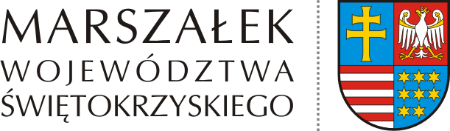 ŚO-V.7422.1.34.2022  	Kielce, 31 stycznia 2023OBWIESZCZENIEDziałając na podstawie art. 10 § 1 i art. 49 ustawy z dnia 14 czerwca 1960r. – Kodeks postępowania administracyjnego (Dz. U. z 2022 r. poz. 2000 ze zm.), oraz art. 41 ust. 3 ustawy z dnia 9 czerwca 2011r. – Prawo geologiczne i górnicze (Dz.U. z 2022 poz. 1072 ze zm.) zawiadamiamo zakończeniu postępowania w sprawie zmiany w koncesji na wydobywanie wapieni jurajskich z części złoża „Morawica III-1”, położonego w miejscowości Morawica, gminie Morawca. Postępowanie w ww. sprawie prowadzone jest z wniosku spółki Kopalnia Wapienia „Morawica” S.A. ul. Górnicza 42, 26-026 Morawica.Wobec powyższego informuję, że stronie przysługuje prawo wypowiedzenia się co do zebranych w sprawie dowodów i materiałów oraz zgłoszonych żądań w terminie 7 dni od daty dokonania zawiadomienia. Zapoznanie się z aktami sprawy jest możliwe w siedzibie Urzędu Marszałkowskiego Województwa Świętokrzyskiego: Departament Środowiska i Gospodarki Odpadami, Oddział Geologii, codziennie w godzinach pracy Urzędu, tj. 730 – 1530, tel. (41) 395-19-55, w terminie do dnia 21.02.2023 r.Udostępnienie pisma w Biuletynie Informacji Publicznej tut. urzędu nastąpiło w dniu 31.01.2023 r. Zawiadomienie uważa się za dokonane po upływie 14 dni od dnia, w którym nastąpiło publiczne obwieszczenie, inne publiczne ogłoszenie lub udostępnienie pisma 
w Biuletynie Informacji Publicznej.Jednocześnie informuję, iż za strony postępowania zostali uznani właściciele (użytkownicy wieczyści) nieruchomości gruntowych w granicach projektowanego trójdzielnego obszaru górniczego „Morawica VA”, Morawica VB” i „Morawica VC” i terenu górniczego „Morawca V”, tj. następujących nieruchomości gruntowych, zlokalizowanych 
w powiecie kieleckim, w gminie Morawica:obręb 0001 Morawica, działki nr: 1, 72/2, 72/4, 72/5, 73, 74, 75, 76, 77, 78, 79, 80, 81, 82, 83, 84, 85, 86, 87/2, 88/2, 89, 90/2, 91, 92/2, 93/2, 130/4, 130/5, 130/6, 131/4, 131/5, 131/6, 132/4, 132/5, 132/6, 133/1, 134/1, 135/1, 136/1, 137/3, 137/4, 137/5, 138/1, 139/1, 140/1, 140/2, 141, 142, 143, 144, 145, 146/2, 147, 148/1, 149/2, 150/2, 151/2, 152/2, 153/2, 154/2, 156, 157/2, 158/2, 159/2, 163, 164/2, 165/2, 166/2, 167/2, 168/2, 169/2, 170/2, 171/2, 172/2, 173/2, 174/2, 175/4, 176/2, 177, 178/2, 179/2, 220/1, 221/1, 222/1, 223/1, 224/1, 225/1, 226/1, 227/1, 228/1, 229, 230, 231, 232, 233, 234, 235, 236, 237, 311, 312, 313, 314, 315, 316, 317, 318, 319, 320, 321, 322, 323, 324/1, 324/3, 324/4, 325, 326/1, 326/2, 326/3, 327/3, 327/4, 327/5, 590, 591/1, 591/2, 592/1, 593/1, 593/3, 594, 595, 597, 598, 610, 611, 612, 613, 614, 635, 636, 675/1, 680, 681/1, 681/2, 682, 683, 684, 685, 688, 689, 690, 691, 692, 693, 694, 695/1, 695/2, 696, 697, 698, 699, 700, 701, 702, 703, 704, 742, 743, 744, 838/2, 911, 914/6, 914/7, 914/8, 914/9, 914/10, 914/11, 915/1, 915/2, 915/3, 916/2, 916/3, 916/4, 916/5, 916/7, 916/8, 916/9, 916/10, 916/11, 916/12, 916/13, 916/14, 916/15, 916/16, 916/23, 916/24, 916/25, 916/26, 916/27, 916/28, 916/29, 916/30, 916/31, 916/38, 916/39, 916/40, 916/41, 916/42, 916/43, 916/46, 916/47, 916/48, 916/49, 916/50, 916/52, 916/53, 916/55, 916/56, 916/57, 916/58, 916/59, 916/60, 916/64, 916/65, 916/68, 916/70, 916/72, 916/74, 916/76, 916/77, 916/79, 916/84, 916/86, 916/88, 916/91, 916/92, 916/93, 916/94, 916/95, 916/96, 916/97, 916/98, 916/99, 916/100, 916/101, 916/102, 916/103, 916/104, 916/105, 916/106, 916/109, 916/110, 916/111, 916/112, 916/113, 916/114, 916/115, 916/116, 916/117, 916/118, 916/119, 916/123, 916/124, 916/125, 916/126, 916/133, 916/134, 916/135, 916/136, 916/137, 916/138, 916/139, 916/140, 916/143, 916/144, 916/145, 917/1, 917/2, 917/3, 917/4, 917/5, 917/6.obręb 0004 Brzeziny, działki nr: 1299, 1325, 1326, 1327, 1328, 1329, 1330, 1331, 1332, 1333, 1334, 1335, 1336, 1337, 1338, 1339, 1340, 1341, 1342, 1343, 1344, 1345, 1346, 1348, 1349, 1350, 1362, 1363, 1364/1, 1364/2, 1371, 1372, 1373, 1374, 1376, 1377, 1382, 1383, 1384, 1385, 1386, 1387, 1388, 1391/1, 1391/2, 1391/3;obręb 0007 Dębska Wola, działki nr: 1/13, 488, 489, 494, 495, 496, 497;obręb 0022 Zbrza, działki nr: 11, 334/9, 335, 336, 337, 338, 339, 340, 341, 342, 343, 344, 345, 346, 347, 348, 349, 350, 351, 352, 353, 354, 355, 356, 357, 358, 359, 361, 363, 364/1, 364/12, 364/13, 364/15, 364/16, 364/17, 364/18, 364/19, 364/20, 364/21, 364/22, 364/23, 364/24, 364/25, 364/26, 364/27, 364/28, 364/29, 364/30, 364/31, 364/32, 364/33, 364/34, 364/35, 364/36, 364/37, 364/38, 364/39, 364/40, 364/41, 365/3, 365/5, 365/6, 365/7, 365/9, 365/11, 365/12, 365/13, 365/14, 365/15, 365/16, 365/17, 365/18, 365/19, 365/20, 365/21.Informuję również, że nie jest możliwe załatwienie sprawy w terminie do dnia 7.02.2023 r. ze względu na konieczność prowadzenia postępowania w trybie przepisów art. 41 ust. 3 Prawa geologicznego i górniczego, tj. przez zawiadamianie stron postępowania o wszystkich czynnościach podejmowanych w postępowaniu poprzez obwieszczenie. W związku 
z powyższym, wyznaczam termin załatwienia sprawy i zawiadamiam, że jej rozstrzygnięcie nastąpi do dnia 7.04.2023 r. Pouczenie:Stronom przysługuje na podstawie art. 37 kpa prawo wniesienia ponaglenia dotyczącego terminu załatwienia niniejszej sprawy. Ponaglenie wnosi się do Ministra Klimatu 
i Środowiska za pośrednictwem Marszałka Województwa Świętokrzyskiego, przy czym ponaglenie winno zawierać uzasadnienie.Zamieszczono (wywieszono) dnia …….Zdjęto dnia ………………………..Pieczęć Urzędu i podpis: